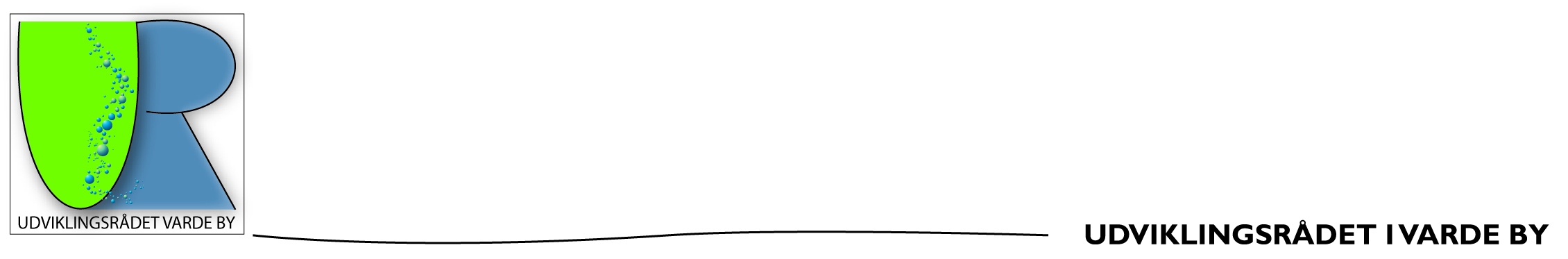 Referat fra møde i UR VBTirsdag 24.04.23 kl. 17:45 i Frivillighuset Dagsorden Deltagere: 	Udviklingsrådet Afbud:	P.H., Preben, Henrik, Michael, Ole og Carsten S.Fraværende:	Ingen uden afbud.Godkendelse af referat fra sidste møde (Generalforsamling/Årsmøde) Referat godkendt.Kort intro til og af OleUdsat til næste møde (Fravær)Økonomi statusKort status fra Ernst:Kr. 37.140,- Trods 3x rykkere har vi ikke fået regning fra engklipningen (Kr. 15.000,-).KonstitueringIngen har aktivt meldt sig i opløbet til rollerne, så det foreslås en konstituering som følger:Kasserer: Ernst (fortsat)Formand:	Flemming Bynge Næstformand: Poul HenningSekretær:	Preben Selvom hverken P.H. eller Preben er til stede, har vi på forhånd stemt accepten af med de to og resten af rådet (de fremmødte) tilstår konstitueringen som beskrevet.Kåre meddeler Lisbet Linding skiftet, så adresser og kontakt bliver opdateret.Mht. FUR forslår Inge, at den faste deltager tager andre rådsmedlemmer med på skift for at give indblik. Vores mål må være større sammenhængskraft i Kommunen og at løfte i flok for at undgå suboptimeringer.Nyt fra (afgående) formand (Kåre) Indkommet post/Info- Henning (Bevaringsforeningen) foreslog fælles møde med bl.a. Martin Bøgh (Remisen m.m.), som er enig i at mødes for at afstemme dialog og interesser. Møde i evt. slut maj/start juni undersøges. Kåre skriver til Henning. Kåre tjekker også hos Lisbeth, hvorfra høringer skal komme, da vi oplever ikke at få alle tilsendt.Møder- Ingen at nævne… Udviklingsplan – Opfølgning på møde med grupperne:Møder/KontakterVarde Ajour: Preben og Flemming: ”Levende bymidter” m/Varde Handel => Arbejdsgruppe – Møder og aktiviteter i gang (Inkl. Malene/Varde Handel m.fl.). En ansøgning om midler i tillæg til/dobling af donation på 30.000,- kr. er iværksat. Formål er forskellige tiltag mod fælles platform og kommunikation om denne. Base: Kultunaut via Varde Kommune og QR kode tilgang fra vindues -”stickers” i butikkerne m.m.Lys langs åen: Flemming har opdateret Sejlklubben (Primus motor på lys) om tidl. Dialog med Varde Kommune og tilbagemelding fra Kommunen i relation til seneste møde/vandring.Kommune oplyser, at penge er afsat og projektet blot skal afstemmes med byggeriet på Slotsgade grunden (Tidl. Handelsskolegrund).Musik i Varde: Forening opstartet efter Generalforsamling (25.000, - kr. i kassen). 6 personer i bestyrelsen. Steve Wobeser formand. Per fra Databasen (udenfor best.) søger fonde. Målet er 9 lørdage i sommerperioden. Dertil ”Open by Night” arrangementer og arrangerer også gerne for lokale f.eks. Løvbjerg m.fl.) Medlemskaber bliver mulige for private og firmaer. Nu med mailadresse: Musik@ivarde.nu Tårngruppen: CP mødtes med gruppen – Fokus på tårn i ”Birkelunden” mellem Posthusvej og Torvegadegruppen. Informeret om at der bliver møde med fundraiser fra Kommunen og andre myndigheder for at de kan hjælpes videre. Her har man fået mere til beskrivelse og visualisering af projektet med henblik på ansøgning om midler.Sommerland: Michael orienterer at der har været møde med Sommerlandsbestyrelsen for ikke at gå i vejen for hinanden. Overdækning, Fitness og Damper er prioriteringsrækkefølgen. Man søger også Nordea pulje. Arbejdet pågår.Torvegade: Kobling af adgange – Ernst vil kontakte Kommunens udviklingskonsulent Samir for at få hjælp til at beskrive projektet, lave tegninger m.v. Har haft møde med ”Grøn korridor fra Syd til Nord” – Torvegade er fælles strækning og man har mange fælles interesser. Ernst har modtaget tegninger fra P.E. Bech vedr. færdiggørelse af Kulturloopet som sammenhængende strækning (Nudging). Tegningerne skal bruges som dialoggrundlag til snak med Samir m.fl. i næste uge. Principielt skal der blot lægges en række fliser med marehalm langs som indikator af rute.Bro over åen: Skal fastlægges hvem der ejer befæstningspunkterne som del af ansøgning (sikring at det kan lade sig gøre/tillades). Henrik arbejder på det. Økonomisk ansøgning: ”Her gror vi pulje” søges om 1 mill. kr. til bro over åen. Søger desuden 0.5 mill. kr. ved andre puljer og ved Kommunens puljer. Ansøgning er indgivet til Nordea og ved OK, kan pengene skubbe på og give assistance til gennemførelse.Autocamperplads: Skal søges om ny lokalplan for at kunne tillade Autocampere i området. Bolden smidt tilbage til gruppen at tage initiativ til at søge Kommunen.Søndergade/Ribevej: Gruppen afventer klare linjer for hvad det er de skal gøre og forsøge at komme i dialog med Kommunen. Her er ansat ny Planchef, som måske kan være med til at guide rette sted hen.Andet?Bordet rundt (Mødedeltagelse, inputs m.m.)Reception Frivillighuset – Claus Dixen Møller => Gitte Kiib Thomsen tor. 30/3 13-15 Deltagere? Inge og potentielt Kåre. Inge deltog og har godt indtryk, der lover godt for det fremadrettede. Poul Erik Bech – Kunst + Varde SydSct. Nicolai Kirkeplads kunst + snart ved Loop Søndergade/Ribevej/Roustvej.Opmærksomhedsseance med div. roll ups m.v. som Jens arbejdede med. Kåre spørger, hvor det ligger og i hvilken form. Der var forslag om evt. film i vindue eller lign. (Hertil har Kåre TV han gerne donerer til formålet.)Arrangementer Sct. Hans lørdag 24. juniSamarbejde med VG som tidl. => Kr. 5.000, - og de driver det.Sejlklubben arbejder aktivt for at lave optog m/lysVarde Å Dag 21. augustPreben og Flemming - orientering…AndetxEventueltIntet nyt fra voldgravens oprensning. Flemming vil spørge til status.Vi vil søge medlemskab i Destination Vesterhavet (Kr. 800,-/år), så vi indgår i informations flow og med mulighed for at give indspark.Møder: Tirs. 25/4 inkl. konstituering, Ons. 24/5, Tirs. 27/6, Ferietid, Ons. 23/8, Tirs. 26/9, Ons. 25/10, Tirs. 21/11, Ons. 13/12, Tirs. 23/1, Ons. 21/2, Tirs. 19/3 Generalforsamling, Ons. 24/4 Inkl. konstituering. (Alle disse mødedatoer bookes i Frivillighuset: 17:45 – Vi kan ændre de, som ikke passer, men venter til vi er flere tilstede.)